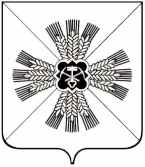 КЕМЕРОВСКАЯ ОБЛАСТЬПРОМЫШЛЕННОВСКИЙ РАЙОНАДМИНИСТРАЦИЯПЛОТНИКОВСКОГО СЕЛЬСКОГО ПОСЕЛЕНИЯПОСТАНОВЛЕНИЕот «18» октября 2018г. № 176п.ПлотниковоОб утверждении плана мероприятий по подготовке к пожароопасному периоду 2019 года В соответствии с Федеральными законами от 06.10.2003 № 131-ФЗ  «Об  общих принципах организации  местного самоуправления в Российской Федерации», от 21.12.1994  № 69-ФЗ «О пожарной безопасности» в целях обеспечения пожарной безопасности в пожароопасный период 2019 года:Утвердить прилагаемый План мероприятий по подготовке к пожароопасному периоду 2019 года.Настоящее постановление подлежит обнародованию на информационном стенде администрации Плотниковского сельского поселения и размещению на официальном сайте администрации Промышленновского муниципального района на странице Плотниковского сельского поселения.Контроль за исполнением настоящего постановления возложить на заместителя главы Плотниковского сельского поселения Переверзеву Е.А.4. Настоящее постановление вступает в силу со дня подписания. Исп.: Е.А. Переверзева	Тел.: 67181План мероприятий по подготовке к пожароопасному периоду 2019 года Плотниковского сельского поселения                         ГлаваПлотниковского сельского поселенияД.В. ТолстыхУтвержденпостановлением администрации Плотниковского сельского поселенияот 18.10.2018 № 176№п/пМероприятиеСрокОтветственный1.Очистка территорий населенных пунктов, в том числе противопожарных расстояний между зданиями и сооружениями от мусора и сухой растительности, предотвращение свалок горючих отходовдо 31.10.2018г.Толстых Д.В.Переверзева Е.А.2.Провести очистку от мусора, сухой растительности и опашку территорий кладбищдо 31.10.2018г.Переверзева Е.А.3.Корректировка перечня бесхозных строений, отсутствующих указателей улиц, номеров домов; снос бесхозных строений, восстановление отсутствующих указателейдо 31.10.2018г. до 31.03.2019г.Толстых Д.В.Герасимова Е.Г.Степанова О.В.4.Восстановление и (или) создание минерализованных полос (опашка) по периметру территорий населенных пунктов, опасных объектов экономики,  свалок бытовых отходовдо 31.10.2018г.Толстых Д.В.5.Ревизия источников наружного противопожарного водоснабжения (пожарные гидранты, водоемы, водонапорные башни), указателей мест расположения водоисточников с подсветкой в ночное время суток, в том числе на территориях предприятийдо 31.10.2018г. до 31.03.2019г.Толстых Д.В.Переверзева Е.А.6.Обеспечение содержания дорог, подъездов и подходов к зданиям, источникам водоснабжения в исправном состояниидо 31.10.2018г.Толстых Д.В.7.Страхование членов добровольных пожарных команддо 31.01.2019г.Толстых Д.В.Переверзева Е.А.8.Проверка наличия и работоспособности звуковой сигнализации, а также телефонной (радио) связи для оповещения людей и сообщения о пожаредо 31.03.2019г.Переверзева Е.А.9.Практические тренировки по доведению информации от старост населенных пунктов, патрульных, патрульно-маневренных, маневренных и патрульно-контрольных групп до МКУ «ЕДДС» Промышленновского муниципального районадо 31.03.2019г.Толстых Д.В.10.Проверка укомплектованности и готовности инженерной техники, механизированного инструмента для обеспечения действий по тушению природных пожаровдо 31.03.2019г.Толстых Д.В.11.Изготовление и вручение населению памяток о мерах пожарной безопасности в быту, в том числе при пользовании открытым огнем на приусадебных участках в весенне-летний периоддо 31.03.2019г.Переверзева Е.А.Герасимова Е.Г.12.Проведение разъяснительных работ с населением о необходимости страхования жилых домов и имуществадо 31.03.2019г.Толстых Д.В.Герасимова Е.Г.13.Контроль за выполнением требований порядка выжигания сухой травянистой растительности на землях различных категориймарт-апрель 2019г.Толстых Д.В.14.Регулярное информирование населения через средства массовой информации о принимаемых мерах по защите населенных пунктов от пожаров и необходимости соблюдения мер пожарной безопасностимарт-июнь 2019г.Переверзева Е.А.Степанова О.В.15.Создание патрульных, патрульно-маневренных, маневренных и патрульно-контрольных групп, утверждение графиков патрулированиядо 01.04.2019г.Переверзева Е.А.16.Корректировка списков брошенных усадеб, уборка мусора и сухой растительности с территорий брошенных усадебдо 15.04.2019г.Толстых Д.В.Карсакова А.В.17.Организация сходов и собраний с гражданами по вопросам соблюдения требований пожарной безопасностидо 15.04.2019г.Толстых Д.В.18.Корректировка списков, проведение обследования мест проживания одиноких престарелых граждан, неблагополучных и многодетных семей с целью дополнительного инструктажа по мерам  пожарной безопасностидо 15.04.2019г.Переверзева Е.А.19.Проверка добровольных пожарных команддо 15.04.2019г.Толстых Д.В.               Заместитель главыПлотниковского сельского поселенияЕ.А. Переверзева